SUPPLEMENTAL MATERIAL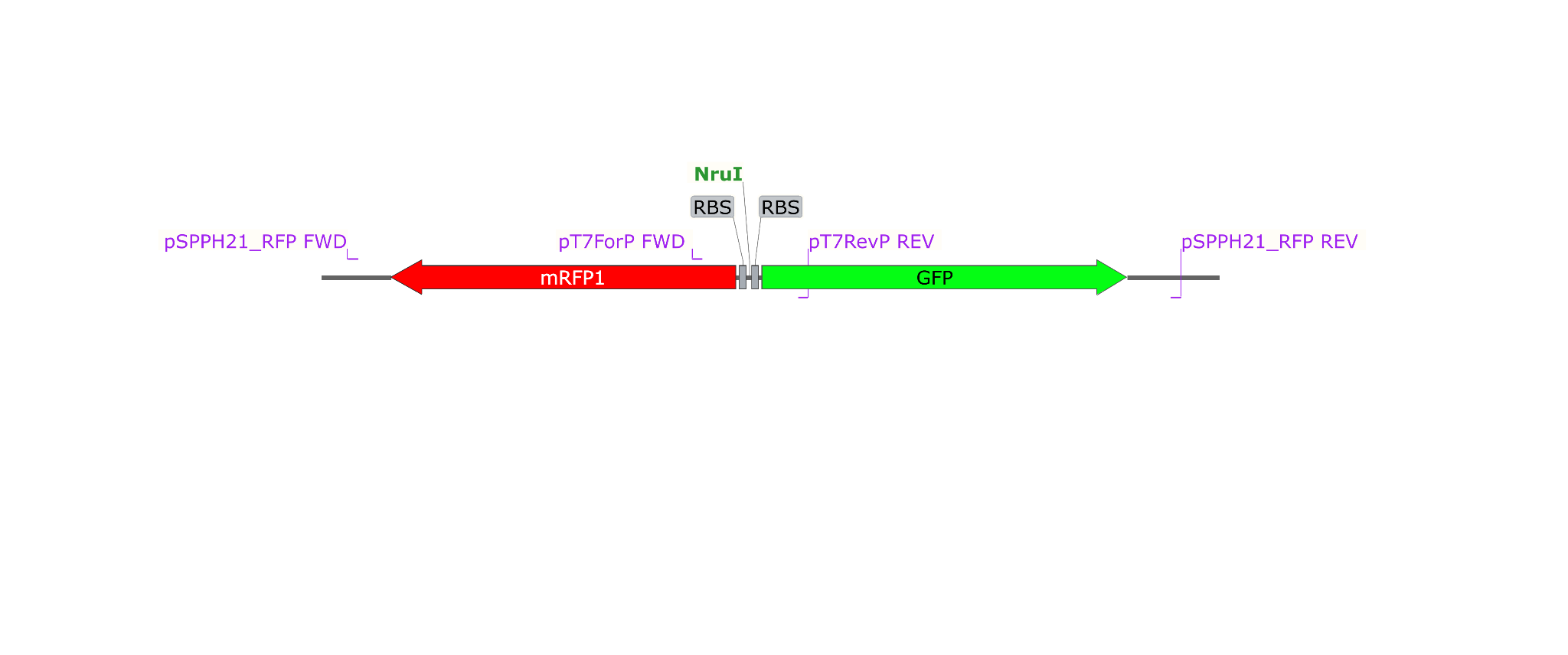 Fig. S1. Primers used for Sanger sequencing. Locations of primers used for Sanger sequencing are indicated on the putative pSPPH21 empty vector template (pSPPH21_RFP FWD and pSPPH21_RFP REV by Abrishamkar et al., pT7ForP FWD and pT7RevP REV by Agnew et al.) (4, 18).